УКРАЇНАПАВЛОГРАДСЬКА  МІСЬКА  РАДАДНІПРОПЕТРОВСЬКОЇ  ОБЛАСТІ(16 сесія VІІ скликання)РІШЕННЯ05.12.2016р.								№ 482-16/VIIПро внесення змін до рішення Павлоградської міської ради  № 356-12/VII від  20.09.2016 р.«Про затвердження структури органів самоорганізації населення м. Павлограда у новій редакції»	Відповідно до ст. 14,25 пп.20 ч.1 ст. 26 Закону України «Про місцеве самоврядування в Україні», пп.б  п.3 ст.7, п. 1 ст.15 Закону України «Про органи самоорганізації населення» міська радавирішила:	1. Внести зміни до рішення № 356-12/VII від  20.09.2016 р. «Про затвердження структури органів самоорганізації населення   м.  Павлограда у новій редакції» та затвердити додаток № 2 у новій редакції (додається). 	2. Контроль щодо виконання рішення покласти на постійну комісію з питань законності, депутатської етики, інформаційної політики, зв’язків з політичними партіями, громадськими організаціями і засобами масової інформації (голова - Бутенко О.В.).Секретар міської ради							Є.В.  Аматов							Додаток 							до рішення сесії Павлоградської							міської ради							від 05.12.2016р. № 482-16/VIIПовноваження, делеговані квартальним комітетам	1. Видача довідок населенню приватного сектору:	- про склад сімʼї;	- довідок та актів про підтвердження фактичного місця проживання;	- про види  опалення;	- про наявність підсобного господарства;	- довідок в управління соціального захисту населення для призначення всіх видів соціальних допомог;	- в Пенсійний фонд для призначення пенсій по втраті годувальника, пенсій багатодітним матерям, встановлення пенсій за особові заслуги перед Україною;	- довідок про санітарний стан прибудинкових територій.	2. Завірення населенню приватного сектору:	- актів для приватизації земельних ділянок.Секретар міської ради							    Є.В.Аматов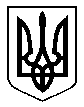 